С 20 по 24 октября 2021 года прошла крупнейшая мировая книжная выставка – Frankfurter Buchmesse. Мероприятие прошло в новом для себя формате – одновременно работала традиционная программа в выставочном комплексе г. Франкфурта-на-Майне (Германия) и онлайн стенды, представленные в виртуальном пространстве выставки. Экспозиция Российской Академии Естествознания заняла достойное место в ряду крупнейших мировых научных и образовательных учреждений (Оксфордский, Кембриджский университеты, учредитель Scopus - Elsevier, издательство Springer и др.). Академия представила расширенную экспозицию научной и учебно-методической литературы, образовательных материалов и технологий.Аннотация монографии А.И. Наумовой “Современные IT-технологии для организации проектной деятельности по информатике в профильных классах” вошла в каталог Frankfurter Buchmesse 2021. Получен Certificate of participation.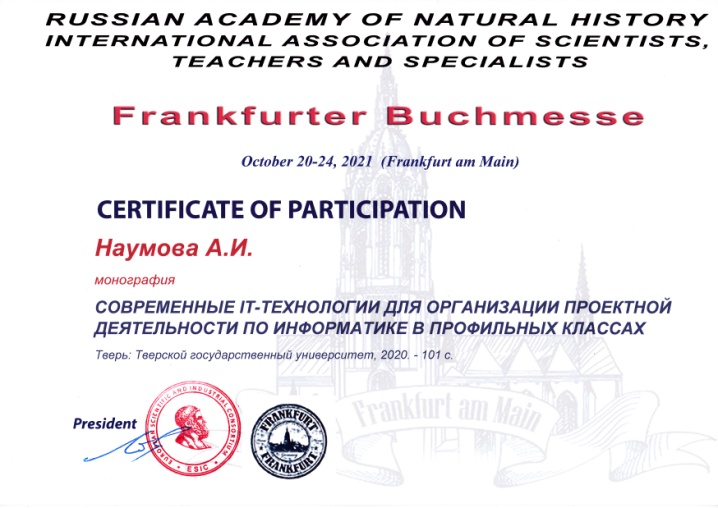 